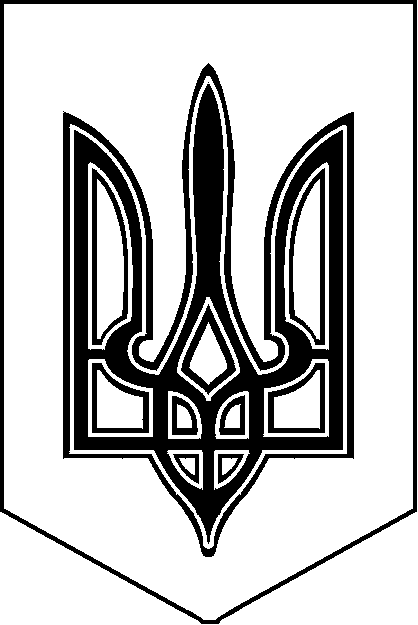 Вовчинецька гімназіяІвано – Франківської міської радивул.Гайова,10, с.Вовчинець, 76491, тел.(0342)78-65-18, e-mial: vovch_school@i.ua, код ЄДРПОУ 20558916   від 19.09. 2023 р.   							План заходів щодо створення безпечного середовищата профілактики булінгу (цькуванню)у Вовчинецькій гімназії  Івано-Франківської міської ради                                                             на 2023-2024 рокиДиректор гімназії:                                                             		Павлюк П.В.№з/п ЗаходиТермін виконанняВідповідальні1.Проведення опитування «вивчення реальної ситуації  щодо насильства  у навчальному закладі» (7-8 класи).   Жовтень-Листопад2023  Класні керівники,соціальний педагог2.Діагностування рівня напруги, тривожності в учнівських колективах.   ПостійноКласні керівники, практичний психолог3.Організація та проведення «Тижня толерантності».Листопад2023   Класні керівники,    вихователі ГПД4.Тиждень протидії булінгу «STOP. Булінг.”Грудень2023Соціальний педагог5.Підготовка наказу «Про запобігання булінгу (цькування) у гімназії.Серпень2023   Керівник закладу6.Призначення уповноваженої особи для здійснення невідкладних заходів реагування у випадках виникнення фактів насильства.Жовтень2023   Керівник закладу7. Створення нормативно-правової бази щодо забезпечення запобігання та протидії булінгу .                                                            Жовтень-Грудень2023Керівник закладу, уповноважена особа8.Підготовка наказу «Про порядок дій персоналу при зіткненні з випадками булінгу (цькування) у гімназії».Жовтень2023Уповноважена особа з питань запобігання та протидії булінгу (цькування)9.Організація механізмів звернення та встановлення інформаційних скриньок для повідомлень про випадки булінгу (цькування).ПостійноПедагог-організатор, класні керівники,  соціальний педагог10.У разі підтвердження факту наявності булінгу у закладі інформувати Департамент освіти та науки та Центр соціальних служб для сім’ї, дітей та молоді для організації психологічного супроводу постраждалого, а також здійснення акту оцінки потреб родини, в якій виховується дитина, яка вчинила боулінг.ПостійноКерівник закладу11.Оформлення та систематичне оновлення тематичного стенду у гімназії.ПостійноУповноважена особа з питань запобігання та протидії булінгу (цькування)12.Засідання методичних об’єднань класних керівників “Протидія булінгу в учнівському колективі».Листопад2023Педагог-організатор13.Проведення навчального семінару для вчителів щодо запобігання булінгу (цькування) та заходів реагування.Січень2024Уповноважена особа з питань запобігання та протидії булінгу (цькування)14.Інструктивні наради з питань профілактики булінгу (цькування) з допоміжним та технічним персоналом.Листопад2023Керівник закладу,уповноважена особа з питань запобігання та протидії булінгу (цькування)15.Консультування класних керівників практичним психолог, соціальним педагогом з проблемних ситуацій.ПостійноКерівник закладу, практичний психолог, соціальний педагог16.Тренінгові заняття для учнівської молоді «Як навчити дітей безпеці в Інтернеті».Упродовж навчального рокуУповноважена  особа, практичний психолог17.Проведення тренінгів для 7-8 класів з розвитку навичок спілкування та мирного вирішення конфліктів.ПостійноКерівник закладу, практичний психолог18.Імітаційна гра для молодших школярів (1-4 класи) «Якщо тебе ображають» .Упродовжнавчального рокуУповноважена особа з питань запобігання та протидії булінгу (цькування), класні керівники19.Тематичні батьківські збори «Протидія цькуванню у дитячому колективі».Згідно плану роботи гімназіїУповноважена особа,класні керівники21.Проведення консультацій психолога з питань взаємин батьків з дітьми.ПостійноУповноважена особаз питань запобігання та протидії булінгу (цькування), класні керівники, практичний психолог22.Консультування батьків щодо захисту прав та інтересів дітей.Постійно та за потребиСоціальний педагог23Зустріч з інспектором  ювенальної превенції .Листопад2023Класні керівники